SpainSpainSpainSpainMarch 2024March 2024March 2024March 2024MondayTuesdayWednesdayThursdayFridaySaturdaySunday123456789101112131415161718192021222324Saint Joseph25262728293031Maundy ThursdayGood FridayEaster SundayNOTES: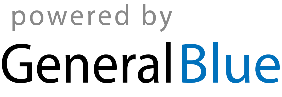 